Top Tips to help your child learn their spellingsHere are some suggestions to help your child learn their spellings. You may find different ways will help with different words.Highlight the tricky bit.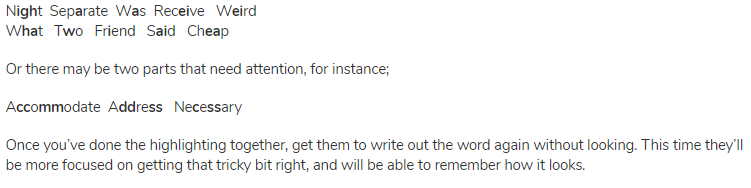 Make the spelling stick by finding little ways to help.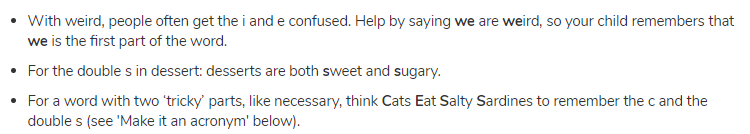 Break it down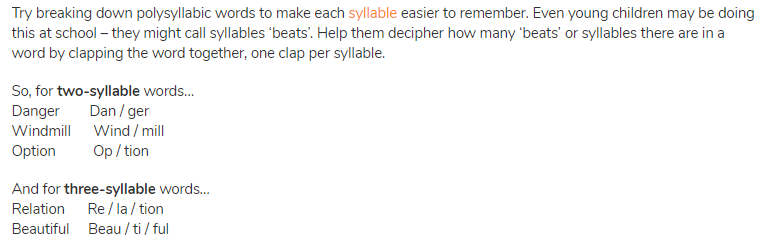 Look, Cover, write and check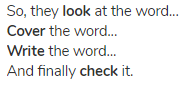 Create a picture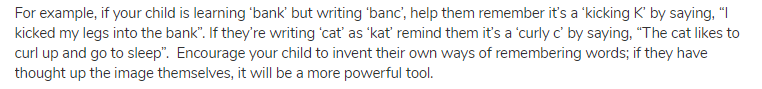 Make it acrostic/mnemonic 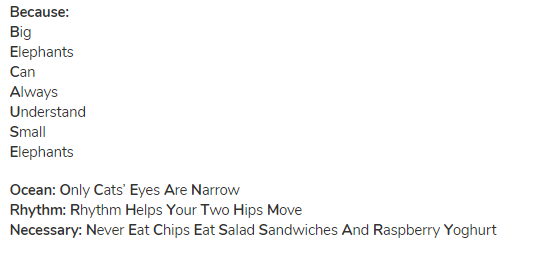 In the palm of your hands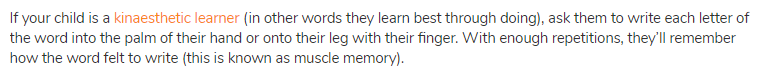 Sing the word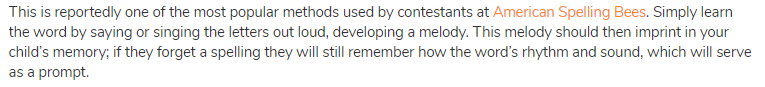 Pop the words around the house or up the stairsThe more your child sees their words the more likely they will have a visual memory of them.Rainbow Write themWrite them out in as many different colours as possible!